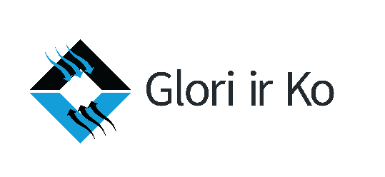 UŽSAKYMO FORMA2022-01-28Užsakymo formą siųskite elektroniniu paštu: info@glori.ltPašto dėžučių sunumeravimas(vardas, pavardė arba įmonės pavadinimas)(elektroninio pašto adresas)(elektroninio pašto adresas)(elektroninio pašto adresas)(elektroninio pašto adresas)(įmonės kodas)(įmonės PVM kodas)(įmonės PVM kodas)(įmonės PVM kodas)(įmonės PVM kodas)pavedimugrynais(pristatymo adresas)(atsiskaitymas - uždėkite +)(atsiskaitymas - uždėkite +)(atsiskaitymas - uždėkite +)(atsiskaitymas - uždėkite +)(kontaktinio asmens tel. nr.)(užsakymo tekstas)(užsakymo tekstas)(užsakymo tekstas)(užsakymo tekstas)PaveiksliukasKodasIšmatavimai (mm)Išmatavimai (mm)Išmatavimai (mm)Išmatavimai (mm)Užsakomas blokų kiekisPaveiksliukasKodasVietų skaičius blokeYXZUžsakomas blokų kiekis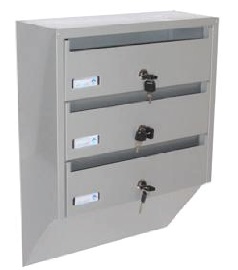 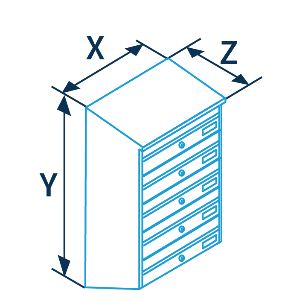 PDV 9322388385145PDV 9333500385145PDV 9344612385145PDV 9355724385145PDV 9366836385145PDV 9377948385145PDV 93881060385145PDV 93991172385145PDV 931101184385145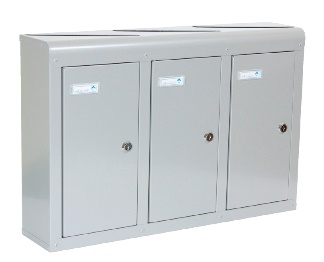 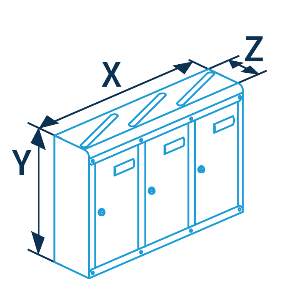 PDV 9422400420131PDV 9433400620131PDV 9444400820131PDV 94554001020131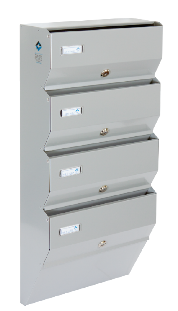 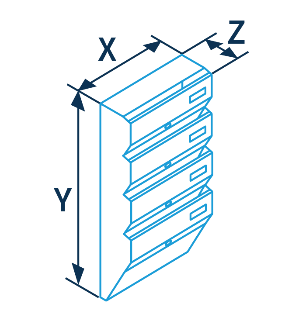 PDV 9622400336122PDV 9633540336122PDV 9644680336122PDV 9655820336122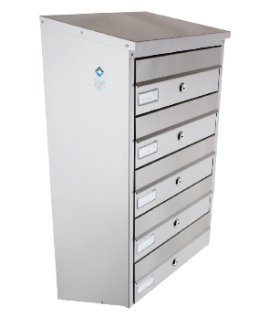 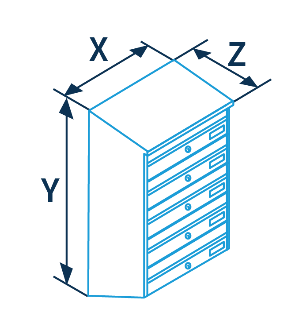 PDL 9122382390260PDL 9133494390260PDL 9144606390260PDL 9155718390260PDL 9166830390260PDL 9177942390260PDL 91881054390260PDL 91991166390260PDL 911101278390260Nuoiki(buto numeriai)(buto numeriai)(buto numeriai)(buto numeriai)(buto numeriai)(pasirinkite norimą dizainą)(pasirinkite norimą dizainą)(pasirinkite norimą dizainą)(pasirinkite norimą dizainą)(pasirinkite norimą dizainą)(pasirinkite norimą dizainą)(pasirinkite norimą dizainą)(pasirinkite norimą dizainą)(pasirinkite norimą dizainą)(pasirinkite norimą dizainą)(pasirinkite norimą dizainą)    1. „RĖMELIS“               2. „RAŠTAS“                 3. „FLORA“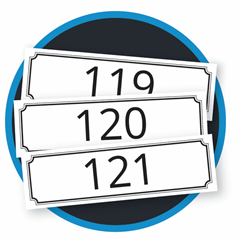 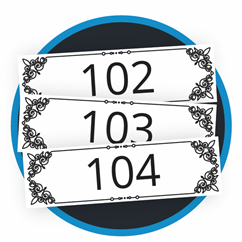 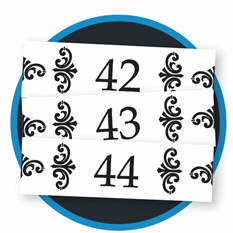 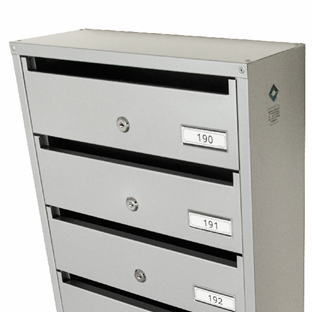 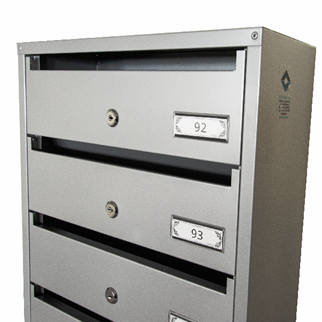 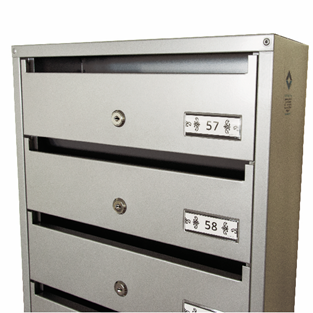 4. Numerių išpjovimas lazeriu   4. Numerių išpjovimas lazeriu   (netinka PDL 91. modeliams)(netinka PDL 91. modeliams)(netinka PDL 91. modeliams)(netinka PDL 91. modeliams)(netinka PDL 91. modeliams)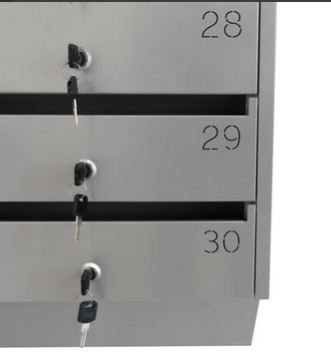 